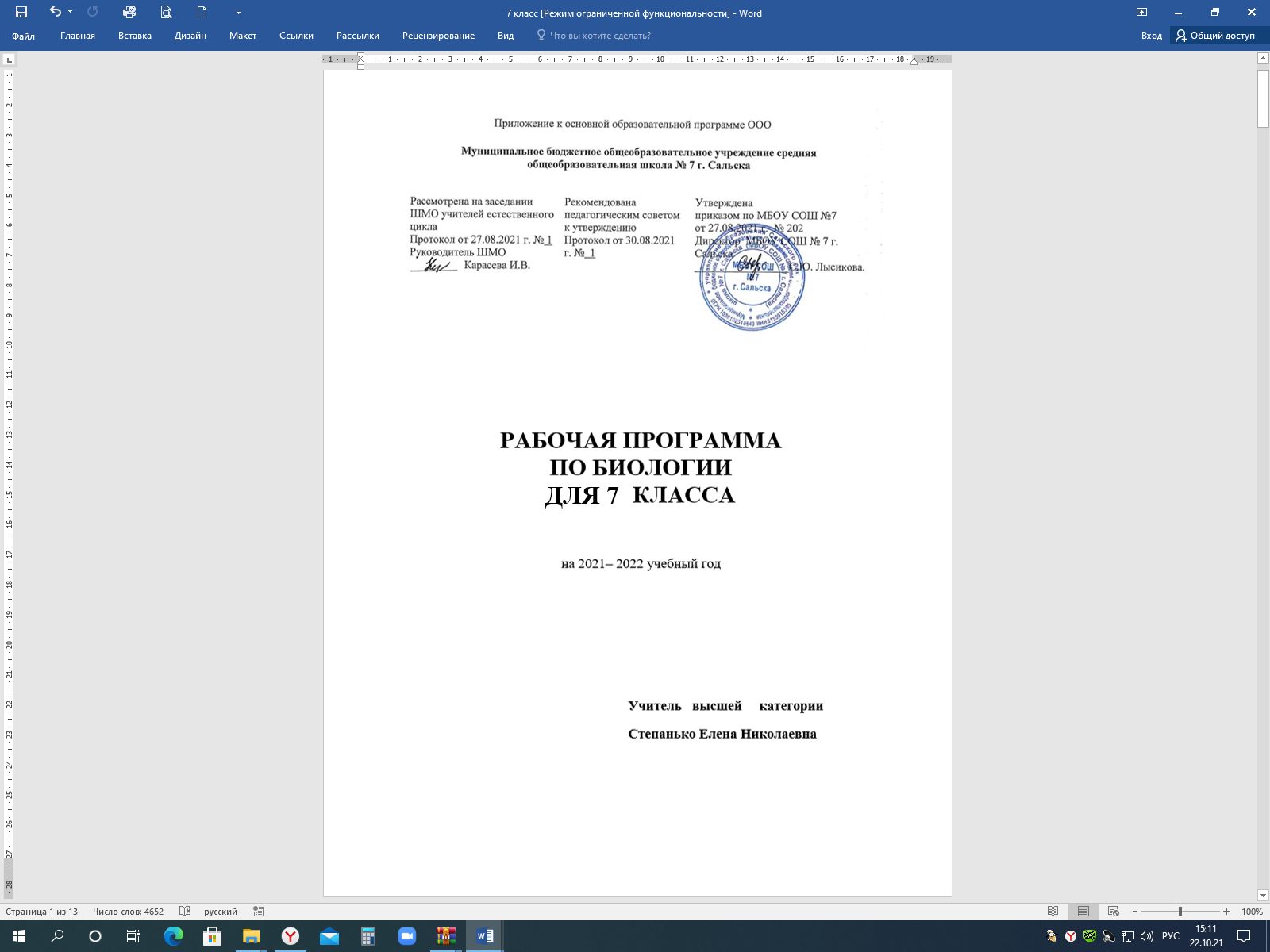 Пояснительная записка Рабочая программа по биологии  составлена на основе следующих нормативных документов:1.Федеральный закон № 273-ФЗ от 29.12.2012 «Об образовании в Российской Федерации» с изменениями от 2 июля 2021 года2. ФГОС ООО (утвержден приказом Министерства образования и науки Российской Федерации от 17.12.2010 № 1897); 3.Приказ Министерства просвещения РФ от 28 августа 2020 г. №442 «Об утверждении Порядка организации и осуществления образовательной деятельности по основным общеобразовательным программам - образовательным программам начального общего, основного общего и среднего общего образования», Приказ Министерства просвещения Российской Федерации от 20.11.2020 г. № 655 «О внесении изменения в Порядок организации и осуществления образовательной деятельности по основным общеобразовательным программам - образовательным программам начального общего, основного общего и среднего общего образования, утвержденный приказом Министерства просвещения Российской Федерации от 28 августа 2020 г. № 442»4.Распоряжение Правительства РФ от 12.11.2020 №29456-р «Об утверждении плана мероприятий по реализации в 2021 – 2025 годах Стратегии развития воспитания в РФ на период до 2025 года5.Приказ Министерства просвещения РФ №345 от 28.12. 2018 г. «О федеральном перечне учебников, рекомендуемых к использованию при реализации имеющих государственную аккредитацию образовательных программ начального общего, основного общего, среднего общего образования» (с изменениями от 22.11.2019 N 632; от от 22.11.2019 N 632).6.Приказ Минпросвещения России от 20.05.2020 N 254 «О федеральном перечне учебников, допущенных к использованию при реализации имеющих государственную аккредитацию образовательных программ начального общего, основного общего, среднего общего образования организациями, осуществляющими образовательную деятельность»; 7.Санитарные нормы и правила СП 2.4.3648-20 «Санитарно-эпидемиологические требования к организациям воспитания и обучения, отдыха и оздоровления детей и молодежи (утвержденные постановлением Главного государственного санитарного врача Российской Федерации 28.09.2020 г. №28);8.Положение о рабочей программе МБОУ СОШ № 7 г. Сальска;9.Образовательная программа основного образования МБОУ СОШ №7 г. Сальска (утверждёна приказом директора от 30.08.2021 №202);10.Учебный план ОУ (утверждён приказом директора от 30.08.2021 №202);11.Календарный учебный график ОУ (утверждён приказом директора от 25.05.2021 №160);12. Примерная образовательная программа основного общего образования (в рамках ФГОС ООО) Министерство  Просвещения РФ..Москва-2021г 13. .Программа курса «Животные», авторы: В. В. Пасечник, В. В. Латюшин, Г. Г.  Швецов. Из сборника «Биология. Рабочие программы. 5—9 классы» - М.: Дрофа, 2017. Для реализации данной программы используется учебно-методический комплекс под редакцией В.В. Пасечника.Состав УМК1.  В.В. Латюшин, В,А, Шапкин. Биология. Животные. 7 класс,  учебник для общеобразовательных учебных заведений. – М.: Дрофа, 20152.  Программа курса «Животные», авторы: В. В. Пасечник, В. В. Латюшин, Г. Г.  Швецов. Из сборника «Биология. Рабочие программы. 5—9 классы» - М.: Дрофа, 2015. 3.В.В. Латюшин, Г.А. Уфимцева «Биология. Животные» 7 класс: Тематическое и поурочное планирование к учебнику «Биология. Животные» 7 класс.  М. Дрофа, 2015, 4.В.В. Латюшин«Биология. Животные» тетрадь7 класс(при наличии)- Образовательный портал для подготовки к ВПР [Электронный ресурс]:-URL: https://bio6-vpr.sdamgia.ru/ (дата обращения: 10.05.2021)- Цифровые лаборатории Releon [Электронный ресурс]:-URL: https://rl.ru/ (дата обращения: 10.05.2021). - Круглый стол: Цифровые лаборатории в современной школе [Электронный ресурс]:- URL: https://www.youtube.com/watch?v=qBj-tolw2N4 (дата обращения: 10.05.2021).Особенностью данного класса является – общеобразовательная направленностьНа обучение предмету  биология отводится 68  часов  в год  (2 часа в неделю). В связи с государственными праздниками и в соответствии с режимом работы школы, учебным планом школы, календарным учебным графиком, со школьным расписанием, фактически будет проведено  – 67 часов за счет уплотнения  темы «Многоклеточные животные»В рамках национального проекта «Образование» стало возможным оснащение школ современным оборудованием центра «Точка роста». Внедрение этого оборудования позволяет качественно изменить процесс обучения биологии. Появляется возможность количественных наблюдений и опытов для получения достоверной информации о биологических процессах и объектах. На основе полученных экспериментальных данных обучаемые смогут самостоятельно делать выводы, обобщать результаты, выявлять закономерности, что на наш взгляд, способствует повышению мотивации обучения школьников.Применяя цифровые лаборатории на уроках биологии, учащиеся смогут выполнить множество лабораторных работ и экспериментов по программе основной школы.Данная образовательная программа обеспечивает сознательное усвоение учащимися важнейших биологических понятий, законов и теорий, формирует представление о роли биологии в познании живого мира и в жизни человека. Основное внимание уделяется сущности биологических явлений, процессов и методам их изучения.Одним из основных принципов построения программы является принцип доступности. Экспериментальные данные, полученные учащимися при выполнении количественных опытов, позволяют учащимся самостоятельно делать выводы, выявлять закономерности. Подходы, заложенные в содержание программы курса, создают необходимые условия для системного усвоения учащимися основ науки, для обеспечения развивающего и воспитывающего воздействия обучения на личность учащегося. Формируемые знания должны стать основой системы убеждений школьника, ядром его научного мировоззрения  Методы и формы обучения определяются с учетом индивидуальных и возрастных особенностей учащихся, развития и саморазвития личности. В связи с этим основные методики изучения биологии на данном уровне: обучение через опыт и сотрудничество; учет индивидуальных особенностей и потребностей учащихся; интерактивность (работа в малых группах, ролевые игры, имитационное моделирование), предусмотрена проектная деятельность учащихся и защита проектов после завершения изучения крупных тем; технология системно-деятельностного подхода, применение здоровьесберегающих технологий. Основной формой обучения является урок, типы которого могут быть: уроки усвоения новой учебной информации; уроки формирования практических умений и навыков учащихся; уроки совершенствования и знаний, умений и навыков; уроки обобщения и систематизации знаний, умений и навыков; уроки проверки и оценки знаний, умений и навыков учащихся; помимо этого в программе предусмотрены такие виды учебных занятий как лекции, семинарские занятия, лабораторные и практические работы, практикумы, конференции, игры. В рабочей программе предусмотрены варианты изучения материала, как в коллективных, так и в индивидуально-групповых формах.Рабочая программа предусматривает формирование у учащихся общеучебных умений и навыков, универсальных способов деятельности и ключевых компетенций. В этом направлении приоритетными для учебного предмета «Биология» на ступени основного общего образования являются: распознавании объектов, сравнение, классификация, анализ, оценка. Предполагается использование платформ взаимодействия с обучающимися из перечня федеральных образовательных порталов, такие как: «ЯКласс», «Российская электронная школа», «Яндекс.Учебник», «Фоксфорд», а также Zoom, (платформа для проведения онлайн-занятий), Skype, WhatsApp, Telegram (интернет-мессенджеры для обмена информацией) и др.Цели курса:--- освоение знаний о живой природе и присущих ей закономерностях; строении, жизнедеятельности и средообразующей роли  животных; о роли биологической науки в практической деятельности людей; методах познания живой природы;---овладение умениями применять биологические знания для объяснения процессов и явлений живой природы, жизнедеятельности собственного организма; использовать информацию о современных достижениях в области биологии и экологии, о факторах здоровья и риска; работать с биологическими приборами, инструментами, справочниками; проводить наблюдения за биологическими объектами.---развитие познавательных интересов, интеллектуальных и творческих способностей в процессе  проведения наблюдений за животными,---воспитание  ценностного отношения к живой природе, собственному здоровью и здоровью других людей; культуры поведения в природе;---иcпользование приобретенных знаний и умений в повседневной жизни для ухода за домашними животными, заботы о собственном здоровье, оказания первой помощи себе и окружающим; оценки последствий своей деятельности по отношению к природной среде, собственному организму, здоровью других людей; для соблюдения правил поведения в окружающей среде, норм здорового образа жизни.Цели и задачи воспитательной работы реализуются на каждом уроке через содержание урока, интерактивные формы работы и различные виды деятельности учащихся.   В воспитании детей подросткового  возраста  важным  приоритетом  является создание благоприятных условий для развития социально значимых отношений школьников, и, прежде всего, ценностных отношений. - к природе как источнику жизни на Земле, основе самого ее существования,  нуждающейся в защите и постоянном внимании со стороны человека; к миру как главному принципу человеческого общежития, условию крепкой   дружбы, налаживания отношений с коллегами по работе в будущем и создания  благоприятного микроклимата в своей собственной семье;  к знаниям как интеллектуальному ресурсу, обеспечивающему будущее  человека, как результату кропотливого, но увлекательного учебного труда;  к здоровью как залогу долгой и активной жизни человека, его хорошего  настроения и оптимистичного взгляда на мир; Данный ценностный аспект человеческой жизни чрезвычайно важен для  личностного развития школьника, так как именно ценности во многом определяют егожизненные цели, его поступки, его повседневную жизнь. Выделение данного  приоритета в воспитании школьников, обучающихся на ступени основного общего  образования, связано с особенностями детей подросткового возраста: с их  стремлением утвердить себя как личность в системе отношений, свойственных  взрослому миру. инициирование и поддержка исследовательской деятельности школьников в рамках реализации ими индивидуальных и групповых исследовательских проектов, что  даст школьникам возможность приобрести навык самостоятельного решения теоретической проблемы.Планируемые результаты изучения учебного предмета «Биология»  в 7 классе.Предметные:                                                                                               *формирование первоначальных систематизированных представлений *о биологических объектах, процессах, явлениях, закономерностях, *о взаимосвязи живого и неживого в биосфере, *овладение понятийным аппаратом биологии;*приобретение опыта использования методов биологической науки и проведения несложных биологических экспериментов для изучения живых организмов и человека, *проведения экологического мониторинга в окружающей среде;*формирование основ экологической грамотности: способности оценивать последствия деятельности человека в природе, *влияние факторов риска на здоровье человека; *умение выбирать целевые и смысловые установки и своих действиях и поступках по отношению к живой природе, здоровью своему и окружающих; *осознание необходимости действий по сохранению биоразнообразия и природных местообитаний, видов растений и животных;*объяснение роли биологии в практической деятельности людей, места и роли человека в природе, *родства, общности происхождения и эволюции растений и животных;  о*владение методами биологической науки; *наблюдение и описание биологических объектов и процессов; *постановка биологических экспериментов и объяснение их результатов. Метапредметные:*умение самостоятельно определять цели своего обучения, ставить и формулировать для себя новые задачи в учёбе и познавательной деятельности, развивать мотивы и интересы своей познавательной деятельности;*умение работать с разными источниками биологической информации: находить биологическую информацию в различных источниках (тексте учебника, научно-популярной литературе, биологических словарях и справочниках), анализировать и оценивать информацию;*умение самостоятельно планировать пути достижения целей, в том числе альтернативные, осознанно выбирать наиболее эффективные способы решения учебных и познавательных задач;*умение соотносить свои действия с планируемыми результатами, осуществлять контроль своей деятельности в процессе достижения результата, определять способы действий в рамках предложенных условий и требований, корректировать свои действия в соответствии с изменяющейся ситуацией;*умение организовывать учебное сотрудничество и совместную деятельность с учителем и сверстниками, работать индивидуально и в группе: находить общее решение и разрешать конфликты на основе согласования позиций и учёта интересов, формулировать, аргументировать и отстаивать своё мнение;Личностные:*знание основных принципов и правил отношения к живой природе, основ здорового образа жизни и здоровьесберегающих технологий;*сформированность познавательных интересов и мотивов, направленных на изучение живой природы; интеллектуальных умений (доказывать, строить рассуждения, анализировать, делать выводы); эстетического отношения к живым объектам;* формирование личностных представлений о ценности природы, осознание значимости и общности глобальных проблем человечества;*освоение социальных норм и правил поведения, ролей и форм социальной жизни в группах и сообществах, включая взрослые и социальные сообщества; участие в школьном самоуправлении и общественной жизни в пределах возрастных компетенций с учётом региональных, этнокультурных, социальных и экономических особенностей;*формирование понимания ценности здорового и безопасного образа жизни; усвоение правил индивидуального и коллективного безопасного поведения в чрезвычайных ситуациях, угрожающих жизни и здоровью людей, правил поведения на транспорте и на дорогах;*формирование экологической культуры на основе признания ценности жизни во всех её проявлениях и необходимости ответственного, бережного отношения к окружающей среде;*Постепенное выстраивание собственного целостного мировоззрения. *Осознание потребности и готовности к самообразованию, в том числе и в рамках самостоятельной деятельности вне школы (доказывать, строить рассуждения, анализировать, сравнивать, делать выводы и др.)  Оценивание жизненных ситуаций с точки зрения безопасного образа жизни и сохранения здоровья. Оценивание экологического риска взаимоотношений человека и природы. В результате изучения учебного предмета «Биология» на уровне основного общего образования учащиеся научатся:• характеризовать особенности строения и процессов жизнедеятельности представителей животных как живых организмов, их практическую значимость;• распознавать и сравнивать животных, объяснять клеточное строение, строение и значение систем органов, описывать особенности тканей животных;• применять методы биологической науки для изучения клеток и животных организмов: проводить наблюдения за живыми организмами, ставить несложные биологические эксперименты и объяснять их результаты, описывать биологические объекты и процессы;• использовать составляющие исследовательской и проектной деятельности по изучению живых организмов (приводить доказательства, классифицировать, сравнивать, выявлять взаимосвязи);• ориентироваться в системе познавательных ценностей: оценивать информацию о живых организмах, получаемую из разных источников; последствия деятельности человека в природе.Учащиеся получат возможность научиться:• соблюдать правила работы в кабинете биологии, с биологическими приборами и инструментами;• использовать приёмы оказания первой помощи при укусах ядовитыми животными; работы с определителями животных; многообразии животных в Ростовской  области;• выявлять роль экологических факторов в жизни животных;• выделять эстетические достоинства объектов живой природы;• осознанно соблюдать основные принципы и правила отношения к живой природе;• развивать ключевые компетентности при объяснении особенностей строения животного организма, использования ресурсов информационно-образовательной среды;• находить информацию о животных в научно-популярной литературе, биологических словарях и справочниках, анализировать, оценивать её и переводить из одной формы в другую;• выбирать целевые и смысловые установки в своих действиях и поступках по отношению к живой природе;• развивать коммуникативные компетентности, работая в паре и в группе при выполнении заданий с раздаточным ботаническим материалом.Содержание учебного курса.Введение. Раздел 1. Простейшие (4часа )Общие сведения о животном мире. История развития зоологии. Методы изучения животных. Сходство и различия животных и растений. Систематика животных. Простейшие: многообразие, среда и места обитания; образ жизни и поведение; биологические и экологические особенности; значение в природе и жизни человека; Демонстрация . Микропрепараты простейших. Лабораторная работа№1  «Знакомство с одноклеточными  животными»Раздел 2. Многоклеточные животные (36 часов)Беспозвоночные животные. Тип Губки: многообразие, среда обитания, образ жизни; значение в природе и жизни человека. Тип Кишечнополостные: многообразие, среда обитания, образ жизни; особенности; значение в природе и жизни человека;.Типы Плоские, Круглые, Кольчатые черви: многообразие, среда и места обитания; образ жизни и поведение; биологические и экологические особенности; значение в природе и жизни человека.Лабораторная работа№2    «Знакомство с разнообразием круглых червей»   Лабораторная работа№3  «Внешнее строение дождевого червя».Лабораторная работа№4   «Особенности строения моллюсков»Демонстрация     Многообразие моллюсков и их раковин.Тип Иглокожие: многообразие, среда обитания, образ жизни и поведение; биологические и экологические особенности; значение в природе и жизни человека.Демонстрация     Морские звезды и другие иглокожие. Видеофильм.Тип Членистоногие. Класс Ракообразные: многообразие; среда обитания, образ жизни и поведение; значение в природе и жизни человекаКласс Паукообразные: многообразие, среда обитания, образ жизни и поведение; биологические и экологические особенности; значение  в природе и жизни человека.  Класс Насекомые: многообразие, среда обитания, образ жизни и поведение; биологические и экологические особенности; значение в природе и жизни человека.Лабораторная работа  № 5. «Знакомство с ракообразными» Лабораторная работа  № 6 «Изучение представителей  отрядов насекомых» Тип Хордовые. Класс Ланцетники. Позвоночные животные. Надкласс Рыбы: многообразие (круглоротые, хрящевые, костные); среда обитания, образ жизни, поведение; биологические  особенности; значение в природе и жизни человека; исчезающие, редкие и охраняемые виды.Класс Земноводные: многообразие; среда обитания, образ жизни и поведение; биологические и экологические особенности; значение в природе и жизни человека; исчезающие, редкие и охраняемые виды.  Класс Пресмыкающиеся: многообразие; среда обитания, образ жизни и поведение; биологические и экологические особенности; значение в природе и жизни человека; исчезающие, редкие и охраняемые виды. Класс Птицы: многообразие; среда обитания, образ жизни и поведение; биологические и экологические особенности; значение в природе и жизни человека; исчезающие, редкие и охраняемые виды. Класс Млекопитающие: важнейшие представители отрядов; среда обитания, образ жизни и поведение; биологические и экологические особенности; значение в природе и жизни человека; исчезающие, редкие и охраняемые виды Рукокрылых.Демонстрация      Презентации. Лабораторная работа  № 7.  «Внешнее строение и передвижение рыб»   Лабораторная работа   № 8.  «Изучение внешнего строения птиц      Раздел 3. Эволюция строения и функций органов и их систем у животных (12 часов)Покровы тела. Опорно-двигательная система и способы передвижения. Полости тела. Органы дыхания и газообмен. Органы пищеварения. Кровеносная система. Кровь. Органы выделения. Органы чувств, нервная система, инстинкт, рефлекс. Регуляция деятельности организма..Лабораторная работа №9 «Изучение особенностей покровов телаЛабораторная работа №10 «Изучение  способов передвижения животных»Лабораторная работа №11«Изучение способов дыхания животных»Лабораторная работа №12 «Изучение ответной реакции организма на раздражение»Лабораторная работа №13 «Изучение органов чувств животныхРаздел 4. Индивидуальное развитие животных (3 часа)Продление рода. Органы размножения. Способы размножения животных. Оплодотворение. Развитие животных с превращением и без. Периодизация и продолжительность жизни животных.Лабораторная работа  № 14   Определение возраста животных   Раздел 5. Развитие и закономерности размещения животных на Земле    (4 часа)Доказательства эволюции: сравнительно-анатомические, эмбриологические, палеонтологические. Ч. Дарвин о причинах эволюции животного мира. Усложнение строения животных и разнообразие видов как результат эволюции.  Ареалы обитания. Миграции. Закономерности размещения животных. Демонстрация       Палеонтологические доказательства эволюцииРаздел 6. Биоценозы (5 часов)Естественные и искусственные биоценозы (водоем, луг, степь, тундра, лес, населенный пункт). Факторы среды и их влияние на биоценозы. Цепи питания, поток энергии. Взаимосвязь компонентов биоценоза и их приспособленность друг к другу. Экскурсия « Фенологические наблюдения за весенними явлениями в жизни животных».Раздел 7. Животный мир и хозяйственная деятельность человека (2часа)Влияние деятельности человека на животных. Промысел животных. Одомашнивание. Разведение, основы содержания и селекции сельскохозяйственных животных. Охрана животного мира: законы, охраняемые территории. Красная книга..Календарно – тематическое планированиеИтого :в 7 «а»  классе  67часов, в 7 «в» классе- 67часов                                          Контрольных работ – 4      Лабораторных работ – 14Контрольная работа по теме «Типы простейшие.Моллюски,Черви»I.Задания с одним правильным ответом, максимальное количество баллов 4:1.Наиболее высокоорганизованным простейшим является: а) амеба обыкновенная; б) эвглена зеленая; в) инфузория-туфелька.2Класс простейших, ведущий исключительно паразитический образ жизни – это: а) корненожки; б) жгутиковые; в) инфузории; г) споровики.3. Плоские черви: а) не имеют кровеносной системы, их клетки тела обеспечиваются питательными веществами и кислородом в результате диффузии; б) имеют замкнутую кровеносную систему; в) не нуждаются в кровеносной системе, поскольку не имеют органов.4. Дыхание паразитических червей круглых червей:А) осуществляется через всю поверхность кожи; Б) осуществляется благодаря специальным органам дыхания; в) осуществляется через дыхательное отверстие; г) бескислородное, кислород в организм не поступает.II Задания с несколькими правильными ответами, максимальное количество баллов 45. Большинство простейших может образовывать цисту, обеспечивающую: а)активное передвижение; б) размножение; в) защиту от неблагоприятных условий; г) питание; д) распространение.6. Для аскариды характерно: А) размножение в кишечнике человека; б) гермафродизм; в) промежуточный хозяин – муха; г) раздельнополость; д) развитие личинки в легких человека.III. Выберите правильное суждение, максимальное количество баллов 57. Все простейшие – одноклеточные животные8.Кровеносная система кольчатых червей замкнутая9. Игры морского ежа – видоизмененные волосы10. В отличие от радиолярий, солнечники имеют минеральный скелет.11. Морские гребешки передвигаются реактивным способомКонтрольная работа  по теме: «Эволюция строения и функций органов и их систем»1 вариантЧасть А: Выберите 1 правильный ответ:А1.Органами дыхания кишечнополостных  являются: А) Трахеи;                    Б) Жабры;               В) Листовидные легкие;          Г) Вся поверхность тела.А2. К функциям нервной клетки не относится: А) Возбудимость;        Б) Сократимость;   В) Проводимость;   Г) Прием нервных импульсовА3. Замкнутая кровеносная система характерна для: А) Плоских червей;     Б) Круглых червей;   В) Кольчатых червей;          Г) Членистоногих.А4.Первичная полость тела имеется у:А) Круглых червей;     Б) Кольчатых червей;   В) Кишечнополостных;    Г) Моллюсков.А5.Особенностью пищеварительной системы млекопитающих является:А) Дифференциация зубов;  Б) Дифференциация пищеварительной системы на отделы;   В) Наличие пищеварительных желез;                    Г) Дифференциация желудка.Часть В:В1. Соотнесите животных (или класс) и способ их передвижения:В3. Составьте схему поступления и перемещения пищи по пищеварительному тракту птицы, исключив лишнее (используйте только цифры):1.Глотка;    2.Толстая кишка;       3.Мускулистый желудок;        4.Пищевод;     5.Тонкая кишка;    6.Печень.      7.Слепая кишка;      8.Ротовое отверстие;       9.Зубы;      10.Анальное отверстие;    11.Железистый желудок;    12. Клоака;      13. Поджелудочная железа;      14. Зоб;  15.Заднепроходное отверстие;    16. Клюв;   17. Желудок.Часть С:С1. Дайте ответ (одним словом) на вопросы:Какое вещество необходимо для образования панциря и раковины? Как называются вещества, способствующие расщеплению пищи?  С2. Дайте развернутый ответ на вопросы:В чем отличие монокулярного и бинокулярного зрения?Какую роль в процессе выделения играют дыхательная, пищеварительная и  выделительная системы?Контрольная работа  по теме: «Эволюция строения и функций органов и их систем»2 вариантЧасть А: Выберите 1 правильный ответ:А1.Органами дыхания членистоногих не являются: А) Трахеи;                    Б) Жабры;               В) Листовидные легкие;       Г) Покровы тела.А2.Головной мозг позвоночных состоит из: А) Трех отделов;          Б) Четырех отделов;        В) Пяти отделов;         Г) Шести отделовА3.Наружный скелет имеется у:  А) Моллюсков;             Б) Круглых червей;	         В) Медуз;                     Г) Гидр.А4.Развитие эмбриона происходит в:   А) Матке;	                 Б) Плаценте;	         В) Яйцеводах;             Г) Пуповине.А5.Выделительная система впервые появилась у:А) Плоских червей;     Б) Кишечнополостных;     В) Иглокожих;           Г) Кольчатых червей.    Часть В:В1. Соотнесите тип(класс) животных и способ их передвижения:В3. Составьте схему поступления и перемещения пищи по пищеварительному тракту млекопитающего, исключив лишнее:      1.Глотка;    2.Толстая кишка;       3.Мускулистый желудок;        4.Пищевод;     5.Тонкая кишка;   6.Печень.      7.Слепая кишка;      8.Ротовое отверстие;       9.Зубы;      10.Анальное отверстие;    11.Железистый желудок;     12. Клоака;      13.Поджелудочная железа;     14. Зоб;        15.Заднепроходное отверстие;      16. Клюв;     17. Желудок.Часть С: С1. Дайте ответ (одним словом) на вопросы:Как называется плотное неклеточное образование у членистоногих? В каком отделе желудка птиц осуществляется химическая переработка пищи С2. Дайте ответ на вопросы:3. Какие изменения наблюдаются в пищеварительной системе птиц в связи с полетом?4. Охарактеризуйте амебоидный тип передвижения животных. Какие части клетки участвуют в этом движении. В какой среде обитают эти животные?№ДатаДата  ТемаРеализация  воспитательного потенциала урока (модуль «Школьный урок»)7а7вРаздел 1.Введение.. Простейшие – (4 ч).1.Гражданское воспитание1.1.формирование,гражданскойответственности,основанной на традиционных культурных, духовных и нравственных ценностях российского общества;2.Патриотическое воспитание 2.1.формирование российской гражданской идентичности;8.Ценности научного познания 8.1.содействие повышению привлекательности науки для подрастающего поколения, поддержку научно-технического творчества детей;3 сентября - День окончания Второй мировой войныДень солидарности в борьбе с терроризмом8 сентября - Международный день распространения грамотности16.093.09История развития зоологии.1.Гражданское воспитание1.1.формирование,гражданскойответственности,основанной на традиционных культурных, духовных и нравственных ценностях российского общества;2.Патриотическое воспитание 2.1.формирование российской гражданской идентичности;8.Ценности научного познания 8.1.содействие повышению привлекательности науки для подрастающего поколения, поддержку научно-технического творчества детей;3 сентября - День окончания Второй мировой войныДень солидарности в борьбе с терроризмом8 сентября - Международный день распространения грамотности27.097.09Простейшие.1.Гражданское воспитание1.1.формирование,гражданскойответственности,основанной на традиционных культурных, духовных и нравственных ценностях российского общества;2.Патриотическое воспитание 2.1.формирование российской гражданской идентичности;8.Ценности научного познания 8.1.содействие повышению привлекательности науки для подрастающего поколения, поддержку научно-технического творчества детей;3 сентября - День окончания Второй мировой войныДень солидарности в борьбе с терроризмом8 сентября - Международный день распространения грамотности313.0910.09Л/р№1«Знакомство с одноклеточными животными»1.Гражданское воспитание1.1.формирование,гражданскойответственности,основанной на традиционных культурных, духовных и нравственных ценностях российского общества;2.Патриотическое воспитание 2.1.формирование российской гражданской идентичности;8.Ценности научного познания 8.1.содействие повышению привлекательности науки для подрастающего поколения, поддержку научно-технического творчества детей;3 сентября - День окончания Второй мировой войныДень солидарности в борьбе с терроризмом8 сентября - Международный день распространения грамотности414.0914.09Значение простейших.1.Гражданское воспитание1.1.формирование,гражданскойответственности,основанной на традиционных культурных, духовных и нравственных ценностях российского общества;2.Патриотическое воспитание 2.1.формирование российской гражданской идентичности;8.Ценности научного познания 8.1.содействие повышению привлекательности науки для подрастающего поколения, поддержку научно-технического творчества детей;3 сентября - День окончания Второй мировой войныДень солидарности в борьбе с терроризмом8 сентября - Международный день распространения грамотностиРаздел2.   Многоклеточные животные – (36 ч)1.Гражданское воспитание 1.1.формирование активной     гражданской позиции, гражданскойответственности,основанной на традиционных культурных, духовных и нравственных ценностях российского общества;2.Патриотическое воспитание 2.1.формирование российской гражданской идентичности;3.Духовно-нравственное воспитание 3.2формирования выраженной в поведении нравственной позиции, в том числе способности к сознательному выбору добра;7.Экологическое воспитание:7.1.развитие экологической культуры, бережного отношения к родной земле, природным богатствам России и мира;7.2.воспитание чувства ответственности за состояние природных ресурсов, умений и навыков разумного природопользования, нетерпимого отношения к действиям, приносящим вред экологии.8.Ценности научного познания 8.1.содействие повышению привлекательности науки для подрастающего поколения, поддержку научно-технического творчества детей;8.2.создание условий для получения детьми достоверной информации о передовых достижениях и открытиях мировой и отечественной науки, повышения заинтересованности подрастающего поколения в научных познаниях об устройстве мира и общества.25 октября - Международный день школьных библиотек4 ноября - День народного единства9 декабря - День Героев Отечества12 декабря - День Конституции Российской Федерации27 января - День полного освобождения Ленинграда от фашистской блокады520.0917.09Тип  Губки.1.Гражданское воспитание 1.1.формирование активной     гражданской позиции, гражданскойответственности,основанной на традиционных культурных, духовных и нравственных ценностях российского общества;2.Патриотическое воспитание 2.1.формирование российской гражданской идентичности;3.Духовно-нравственное воспитание 3.2формирования выраженной в поведении нравственной позиции, в том числе способности к сознательному выбору добра;7.Экологическое воспитание:7.1.развитие экологической культуры, бережного отношения к родной земле, природным богатствам России и мира;7.2.воспитание чувства ответственности за состояние природных ресурсов, умений и навыков разумного природопользования, нетерпимого отношения к действиям, приносящим вред экологии.8.Ценности научного познания 8.1.содействие повышению привлекательности науки для подрастающего поколения, поддержку научно-технического творчества детей;8.2.создание условий для получения детьми достоверной информации о передовых достижениях и открытиях мировой и отечественной науки, повышения заинтересованности подрастающего поколения в научных познаниях об устройстве мира и общества.25 октября - Международный день школьных библиотек4 ноября - День народного единства9 декабря - День Героев Отечества12 декабря - День Конституции Российской Федерации27 января - День полного освобождения Ленинграда от фашистской блокады621.0921.09Тип Кишечнополостные.1.Гражданское воспитание 1.1.формирование активной     гражданской позиции, гражданскойответственности,основанной на традиционных культурных, духовных и нравственных ценностях российского общества;2.Патриотическое воспитание 2.1.формирование российской гражданской идентичности;3.Духовно-нравственное воспитание 3.2формирования выраженной в поведении нравственной позиции, в том числе способности к сознательному выбору добра;7.Экологическое воспитание:7.1.развитие экологической культуры, бережного отношения к родной земле, природным богатствам России и мира;7.2.воспитание чувства ответственности за состояние природных ресурсов, умений и навыков разумного природопользования, нетерпимого отношения к действиям, приносящим вред экологии.8.Ценности научного познания 8.1.содействие повышению привлекательности науки для подрастающего поколения, поддержку научно-технического творчества детей;8.2.создание условий для получения детьми достоверной информации о передовых достижениях и открытиях мировой и отечественной науки, повышения заинтересованности подрастающего поколения в научных познаниях об устройстве мира и общества.25 октября - Международный день школьных библиотек4 ноября - День народного единства9 декабря - День Героев Отечества12 декабря - День Конституции Российской Федерации27 января - День полного освобождения Ленинграда от фашистской блокады727.0924.09Тип Плоские черви.1.Гражданское воспитание 1.1.формирование активной     гражданской позиции, гражданскойответственности,основанной на традиционных культурных, духовных и нравственных ценностях российского общества;2.Патриотическое воспитание 2.1.формирование российской гражданской идентичности;3.Духовно-нравственное воспитание 3.2формирования выраженной в поведении нравственной позиции, в том числе способности к сознательному выбору добра;7.Экологическое воспитание:7.1.развитие экологической культуры, бережного отношения к родной земле, природным богатствам России и мира;7.2.воспитание чувства ответственности за состояние природных ресурсов, умений и навыков разумного природопользования, нетерпимого отношения к действиям, приносящим вред экологии.8.Ценности научного познания 8.1.содействие повышению привлекательности науки для подрастающего поколения, поддержку научно-технического творчества детей;8.2.создание условий для получения детьми достоверной информации о передовых достижениях и открытиях мировой и отечественной науки, повышения заинтересованности подрастающего поколения в научных познаниях об устройстве мира и общества.25 октября - Международный день школьных библиотек4 ноября - День народного единства9 декабря - День Героев Отечества12 декабря - День Конституции Российской Федерации27 января - День полного освобождения Ленинграда от фашистской блокады828.0928.09Паразитические плоские черви1.Гражданское воспитание 1.1.формирование активной     гражданской позиции, гражданскойответственности,основанной на традиционных культурных, духовных и нравственных ценностях российского общества;2.Патриотическое воспитание 2.1.формирование российской гражданской идентичности;3.Духовно-нравственное воспитание 3.2формирования выраженной в поведении нравственной позиции, в том числе способности к сознательному выбору добра;7.Экологическое воспитание:7.1.развитие экологической культуры, бережного отношения к родной земле, природным богатствам России и мира;7.2.воспитание чувства ответственности за состояние природных ресурсов, умений и навыков разумного природопользования, нетерпимого отношения к действиям, приносящим вред экологии.8.Ценности научного познания 8.1.содействие повышению привлекательности науки для подрастающего поколения, поддержку научно-технического творчества детей;8.2.создание условий для получения детьми достоверной информации о передовых достижениях и открытиях мировой и отечественной науки, повышения заинтересованности подрастающего поколения в научных познаниях об устройстве мира и общества.25 октября - Международный день школьных библиотек4 ноября - День народного единства9 декабря - День Героев Отечества12 декабря - День Конституции Российской Федерации27 января - День полного освобождения Ленинграда от фашистской блокады94.101.10Тип Круглые черви, л/р № 2  «Знакомство с разнообразием круглых червей»1.Гражданское воспитание 1.1.формирование активной     гражданской позиции, гражданскойответственности,основанной на традиционных культурных, духовных и нравственных ценностях российского общества;2.Патриотическое воспитание 2.1.формирование российской гражданской идентичности;3.Духовно-нравственное воспитание 3.2формирования выраженной в поведении нравственной позиции, в том числе способности к сознательному выбору добра;7.Экологическое воспитание:7.1.развитие экологической культуры, бережного отношения к родной земле, природным богатствам России и мира;7.2.воспитание чувства ответственности за состояние природных ресурсов, умений и навыков разумного природопользования, нетерпимого отношения к действиям, приносящим вред экологии.8.Ценности научного познания 8.1.содействие повышению привлекательности науки для подрастающего поколения, поддержку научно-технического творчества детей;8.2.создание условий для получения детьми достоверной информации о передовых достижениях и открытиях мировой и отечественной науки, повышения заинтересованности подрастающего поколения в научных познаниях об устройстве мира и общества.25 октября - Международный день школьных библиотек4 ноября - День народного единства9 декабря - День Героев Отечества12 декабря - День Конституции Российской Федерации27 января - День полного освобождения Ленинграда от фашистской блокады105.105.10Тип Кольчатые черви,л/р№ 3   «Внешнее строение дождевого червя»1.Гражданское воспитание 1.1.формирование активной     гражданской позиции, гражданскойответственности,основанной на традиционных культурных, духовных и нравственных ценностях российского общества;2.Патриотическое воспитание 2.1.формирование российской гражданской идентичности;3.Духовно-нравственное воспитание 3.2формирования выраженной в поведении нравственной позиции, в том числе способности к сознательному выбору добра;7.Экологическое воспитание:7.1.развитие экологической культуры, бережного отношения к родной земле, природным богатствам России и мира;7.2.воспитание чувства ответственности за состояние природных ресурсов, умений и навыков разумного природопользования, нетерпимого отношения к действиям, приносящим вред экологии.8.Ценности научного познания 8.1.содействие повышению привлекательности науки для подрастающего поколения, поддержку научно-технического творчества детей;8.2.создание условий для получения детьми достоверной информации о передовых достижениях и открытиях мировой и отечественной науки, повышения заинтересованности подрастающего поколения в научных познаниях об устройстве мира и общества.25 октября - Международный день школьных библиотек4 ноября - День народного единства9 декабря - День Героев Отечества12 декабря - День Конституции Российской Федерации27 января - День полного освобождения Ленинграда от фашистской блокады1111.108.10Тип Моллюски,  л/р№ 4  «Особенности строения моллюсков»1.Гражданское воспитание 1.1.формирование активной     гражданской позиции, гражданскойответственности,основанной на традиционных культурных, духовных и нравственных ценностях российского общества;2.Патриотическое воспитание 2.1.формирование российской гражданской идентичности;3.Духовно-нравственное воспитание 3.2формирования выраженной в поведении нравственной позиции, в том числе способности к сознательному выбору добра;7.Экологическое воспитание:7.1.развитие экологической культуры, бережного отношения к родной земле, природным богатствам России и мира;7.2.воспитание чувства ответственности за состояние природных ресурсов, умений и навыков разумного природопользования, нетерпимого отношения к действиям, приносящим вред экологии.8.Ценности научного познания 8.1.содействие повышению привлекательности науки для подрастающего поколения, поддержку научно-технического творчества детей;8.2.создание условий для получения детьми достоверной информации о передовых достижениях и открытиях мировой и отечественной науки, повышения заинтересованности подрастающего поколения в научных познаниях об устройстве мира и общества.25 октября - Международный день школьных библиотек4 ноября - День народного единства9 декабря - День Героев Отечества12 декабря - День Конституции Российской Федерации27 января - День полного освобождения Ленинграда от фашистской блокады1212.1012.10Тип Иглокожие.1.Гражданское воспитание 1.1.формирование активной     гражданской позиции, гражданскойответственности,основанной на традиционных культурных, духовных и нравственных ценностях российского общества;2.Патриотическое воспитание 2.1.формирование российской гражданской идентичности;3.Духовно-нравственное воспитание 3.2формирования выраженной в поведении нравственной позиции, в том числе способности к сознательному выбору добра;7.Экологическое воспитание:7.1.развитие экологической культуры, бережного отношения к родной земле, природным богатствам России и мира;7.2.воспитание чувства ответственности за состояние природных ресурсов, умений и навыков разумного природопользования, нетерпимого отношения к действиям, приносящим вред экологии.8.Ценности научного познания 8.1.содействие повышению привлекательности науки для подрастающего поколения, поддержку научно-технического творчества детей;8.2.создание условий для получения детьми достоверной информации о передовых достижениях и открытиях мировой и отечественной науки, повышения заинтересованности подрастающего поколения в научных познаниях об устройстве мира и общества.25 октября - Международный день школьных библиотек4 ноября - День народного единства9 декабря - День Героев Отечества12 декабря - День Конституции Российской Федерации27 января - День полного освобождения Ленинграда от фашистской блокады1318.1015.10«Типы простейшие,черви,моллюски» .Контрольная работа.1.Гражданское воспитание 1.1.формирование активной     гражданской позиции, гражданскойответственности,основанной на традиционных культурных, духовных и нравственных ценностях российского общества;2.Патриотическое воспитание 2.1.формирование российской гражданской идентичности;3.Духовно-нравственное воспитание 3.2формирования выраженной в поведении нравственной позиции, в том числе способности к сознательному выбору добра;7.Экологическое воспитание:7.1.развитие экологической культуры, бережного отношения к родной земле, природным богатствам России и мира;7.2.воспитание чувства ответственности за состояние природных ресурсов, умений и навыков разумного природопользования, нетерпимого отношения к действиям, приносящим вред экологии.8.Ценности научного познания 8.1.содействие повышению привлекательности науки для подрастающего поколения, поддержку научно-технического творчества детей;8.2.создание условий для получения детьми достоверной информации о передовых достижениях и открытиях мировой и отечественной науки, повышения заинтересованности подрастающего поколения в научных познаниях об устройстве мира и общества.25 октября - Международный день школьных библиотек4 ноября - День народного единства9 декабря - День Героев Отечества12 декабря - День Конституции Российской Федерации27 января - День полного освобождения Ленинграда от фашистской блокады1419.1019.10Тип Членистоногие.  1.Гражданское воспитание 1.1.формирование активной     гражданской позиции, гражданскойответственности,основанной на традиционных культурных, духовных и нравственных ценностях российского общества;2.Патриотическое воспитание 2.1.формирование российской гражданской идентичности;3.Духовно-нравственное воспитание 3.2формирования выраженной в поведении нравственной позиции, в том числе способности к сознательному выбору добра;7.Экологическое воспитание:7.1.развитие экологической культуры, бережного отношения к родной земле, природным богатствам России и мира;7.2.воспитание чувства ответственности за состояние природных ресурсов, умений и навыков разумного природопользования, нетерпимого отношения к действиям, приносящим вред экологии.8.Ценности научного познания 8.1.содействие повышению привлекательности науки для подрастающего поколения, поддержку научно-технического творчества детей;8.2.создание условий для получения детьми достоверной информации о передовых достижениях и открытиях мировой и отечественной науки, повышения заинтересованности подрастающего поколения в научных познаниях об устройстве мира и общества.25 октября - Международный день школьных библиотек4 ноября - День народного единства9 декабря - День Героев Отечества12 декабря - День Конституции Российской Федерации27 января - День полного освобождения Ленинграда от фашистской блокады1525.1022.10Класс ракообразные ,л/р№ 5. «Знакомство с ракообразными»1.Гражданское воспитание 1.1.формирование активной     гражданской позиции, гражданскойответственности,основанной на традиционных культурных, духовных и нравственных ценностях российского общества;2.Патриотическое воспитание 2.1.формирование российской гражданской идентичности;3.Духовно-нравственное воспитание 3.2формирования выраженной в поведении нравственной позиции, в том числе способности к сознательному выбору добра;7.Экологическое воспитание:7.1.развитие экологической культуры, бережного отношения к родной земле, природным богатствам России и мира;7.2.воспитание чувства ответственности за состояние природных ресурсов, умений и навыков разумного природопользования, нетерпимого отношения к действиям, приносящим вред экологии.8.Ценности научного познания 8.1.содействие повышению привлекательности науки для подрастающего поколения, поддержку научно-технического творчества детей;8.2.создание условий для получения детьми достоверной информации о передовых достижениях и открытиях мировой и отечественной науки, повышения заинтересованности подрастающего поколения в научных познаниях об устройстве мира и общества.25 октября - Международный день школьных библиотек4 ноября - День народного единства9 декабря - День Героев Отечества12 декабря - День Конституции Российской Федерации27 января - День полного освобождения Ленинграда от фашистской блокады1626.1026.10Класс Паукообразные.1.Гражданское воспитание 1.1.формирование активной     гражданской позиции, гражданскойответственности,основанной на традиционных культурных, духовных и нравственных ценностях российского общества;2.Патриотическое воспитание 2.1.формирование российской гражданской идентичности;3.Духовно-нравственное воспитание 3.2формирования выраженной в поведении нравственной позиции, в том числе способности к сознательному выбору добра;7.Экологическое воспитание:7.1.развитие экологической культуры, бережного отношения к родной земле, природным богатствам России и мира;7.2.воспитание чувства ответственности за состояние природных ресурсов, умений и навыков разумного природопользования, нетерпимого отношения к действиям, приносящим вред экологии.8.Ценности научного познания 8.1.содействие повышению привлекательности науки для подрастающего поколения, поддержку научно-технического творчества детей;8.2.создание условий для получения детьми достоверной информации о передовых достижениях и открытиях мировой и отечественной науки, повышения заинтересованности подрастающего поколения в научных познаниях об устройстве мира и общества.25 октября - Международный день школьных библиотек4 ноября - День народного единства9 декабря - День Героев Отечества12 декабря - День Конституции Российской Федерации27 января - День полного освобождения Ленинграда от фашистской блокады178.119.11Типы развития насекомых1.Гражданское воспитание 1.1.формирование активной     гражданской позиции, гражданскойответственности,основанной на традиционных культурных, духовных и нравственных ценностях российского общества;2.Патриотическое воспитание 2.1.формирование российской гражданской идентичности;3.Духовно-нравственное воспитание 3.2формирования выраженной в поведении нравственной позиции, в том числе способности к сознательному выбору добра;7.Экологическое воспитание:7.1.развитие экологической культуры, бережного отношения к родной земле, природным богатствам России и мира;7.2.воспитание чувства ответственности за состояние природных ресурсов, умений и навыков разумного природопользования, нетерпимого отношения к действиям, приносящим вред экологии.8.Ценности научного познания 8.1.содействие повышению привлекательности науки для подрастающего поколения, поддержку научно-технического творчества детей;8.2.создание условий для получения детьми достоверной информации о передовых достижениях и открытиях мировой и отечественной науки, повышения заинтересованности подрастающего поколения в научных познаниях об устройстве мира и общества.25 октября - Международный день школьных библиотек4 ноября - День народного единства9 декабря - День Героев Отечества12 декабря - День Конституции Российской Федерации27 января - День полного освобождения Ленинграда от фашистской блокады189.1112.11Отряды насекомых.1.Гражданское воспитание 1.1.формирование активной     гражданской позиции, гражданскойответственности,основанной на традиционных культурных, духовных и нравственных ценностях российского общества;2.Патриотическое воспитание 2.1.формирование российской гражданской идентичности;3.Духовно-нравственное воспитание 3.2формирования выраженной в поведении нравственной позиции, в том числе способности к сознательному выбору добра;7.Экологическое воспитание:7.1.развитие экологической культуры, бережного отношения к родной земле, природным богатствам России и мира;7.2.воспитание чувства ответственности за состояние природных ресурсов, умений и навыков разумного природопользования, нетерпимого отношения к действиям, приносящим вред экологии.8.Ценности научного познания 8.1.содействие повышению привлекательности науки для подрастающего поколения, поддержку научно-технического творчества детей;8.2.создание условий для получения детьми достоверной информации о передовых достижениях и открытиях мировой и отечественной науки, повышения заинтересованности подрастающего поколения в научных познаниях об устройстве мира и общества.25 октября - Международный день школьных библиотек4 ноября - День народного единства9 декабря - День Героев Отечества12 декабря - День Конституции Российской Федерации27 января - День полного освобождения Ленинграда от фашистской блокады1915.1116.11Отряды насекомых1.Гражданское воспитание 1.1.формирование активной     гражданской позиции, гражданскойответственности,основанной на традиционных культурных, духовных и нравственных ценностях российского общества;2.Патриотическое воспитание 2.1.формирование российской гражданской идентичности;3.Духовно-нравственное воспитание 3.2формирования выраженной в поведении нравственной позиции, в том числе способности к сознательному выбору добра;7.Экологическое воспитание:7.1.развитие экологической культуры, бережного отношения к родной земле, природным богатствам России и мира;7.2.воспитание чувства ответственности за состояние природных ресурсов, умений и навыков разумного природопользования, нетерпимого отношения к действиям, приносящим вред экологии.8.Ценности научного познания 8.1.содействие повышению привлекательности науки для подрастающего поколения, поддержку научно-технического творчества детей;8.2.создание условий для получения детьми достоверной информации о передовых достижениях и открытиях мировой и отечественной науки, повышения заинтересованности подрастающего поколения в научных познаниях об устройстве мира и общества.25 октября - Международный день школьных библиотек4 ноября - День народного единства9 декабря - День Героев Отечества12 декабря - День Конституции Российской Федерации27 января - День полного освобождения Ленинграда от фашистской блокады2016.1119.11.Л/р№ 6 «Изучение представителей  отрядов насекомых»1.Гражданское воспитание 1.1.формирование активной     гражданской позиции, гражданскойответственности,основанной на традиционных культурных, духовных и нравственных ценностях российского общества;2.Патриотическое воспитание 2.1.формирование российской гражданской идентичности;3.Духовно-нравственное воспитание 3.2формирования выраженной в поведении нравственной позиции, в том числе способности к сознательному выбору добра;7.Экологическое воспитание:7.1.развитие экологической культуры, бережного отношения к родной земле, природным богатствам России и мира;7.2.воспитание чувства ответственности за состояние природных ресурсов, умений и навыков разумного природопользования, нетерпимого отношения к действиям, приносящим вред экологии.8.Ценности научного познания 8.1.содействие повышению привлекательности науки для подрастающего поколения, поддержку научно-технического творчества детей;8.2.создание условий для получения детьми достоверной информации о передовых достижениях и открытиях мировой и отечественной науки, повышения заинтересованности подрастающего поколения в научных познаниях об устройстве мира и общества.25 октября - Международный день школьных библиотек4 ноября - День народного единства9 декабря - День Героев Отечества12 декабря - День Конституции Российской Федерации27 января - День полного освобождения Ленинграда от фашистской блокады2122.1123.11 Обобщающий урок« Тип Членистоногие»1.Гражданское воспитание 1.1.формирование активной     гражданской позиции, гражданскойответственности,основанной на традиционных культурных, духовных и нравственных ценностях российского общества;2.Патриотическое воспитание 2.1.формирование российской гражданской идентичности;3.Духовно-нравственное воспитание 3.2формирования выраженной в поведении нравственной позиции, в том числе способности к сознательному выбору добра;7.Экологическое воспитание:7.1.развитие экологической культуры, бережного отношения к родной земле, природным богатствам России и мира;7.2.воспитание чувства ответственности за состояние природных ресурсов, умений и навыков разумного природопользования, нетерпимого отношения к действиям, приносящим вред экологии.8.Ценности научного познания 8.1.содействие повышению привлекательности науки для подрастающего поколения, поддержку научно-технического творчества детей;8.2.создание условий для получения детьми достоверной информации о передовых достижениях и открытиях мировой и отечественной науки, повышения заинтересованности подрастающего поколения в научных познаниях об устройстве мира и общества.25 октября - Международный день школьных библиотек4 ноября - День народного единства9 декабря - День Героев Отечества12 декабря - День Конституции Российской Федерации27 января - День полного освобождения Ленинграда от фашистской блокады2223.1126.11Тип Хордовые.1.Гражданское воспитание 1.1.формирование активной     гражданской позиции, гражданскойответственности,основанной на традиционных культурных, духовных и нравственных ценностях российского общества;2.Патриотическое воспитание 2.1.формирование российской гражданской идентичности;3.Духовно-нравственное воспитание 3.2формирования выраженной в поведении нравственной позиции, в том числе способности к сознательному выбору добра;7.Экологическое воспитание:7.1.развитие экологической культуры, бережного отношения к родной земле, природным богатствам России и мира;7.2.воспитание чувства ответственности за состояние природных ресурсов, умений и навыков разумного природопользования, нетерпимого отношения к действиям, приносящим вред экологии.8.Ценности научного познания 8.1.содействие повышению привлекательности науки для подрастающего поколения, поддержку научно-технического творчества детей;8.2.создание условий для получения детьми достоверной информации о передовых достижениях и открытиях мировой и отечественной науки, повышения заинтересованности подрастающего поколения в научных познаниях об устройстве мира и общества.25 октября - Международный день школьных библиотек4 ноября - День народного единства9 декабря - День Героев Отечества12 декабря - День Конституции Российской Федерации27 января - День полного освобождения Ленинграда от фашистской блокады2329.1130.11Класс Рыбы, л/р№ 7.  «Внешнее строение и передвижение рыб»1.Гражданское воспитание 1.1.формирование активной     гражданской позиции, гражданскойответственности,основанной на традиционных культурных, духовных и нравственных ценностях российского общества;2.Патриотическое воспитание 2.1.формирование российской гражданской идентичности;3.Духовно-нравственное воспитание 3.2формирования выраженной в поведении нравственной позиции, в том числе способности к сознательному выбору добра;7.Экологическое воспитание:7.1.развитие экологической культуры, бережного отношения к родной земле, природным богатствам России и мира;7.2.воспитание чувства ответственности за состояние природных ресурсов, умений и навыков разумного природопользования, нетерпимого отношения к действиям, приносящим вред экологии.8.Ценности научного познания 8.1.содействие повышению привлекательности науки для подрастающего поколения, поддержку научно-технического творчества детей;8.2.создание условий для получения детьми достоверной информации о передовых достижениях и открытиях мировой и отечественной науки, повышения заинтересованности подрастающего поколения в научных познаниях об устройстве мира и общества.25 октября - Международный день школьных библиотек4 ноября - День народного единства9 декабря - День Героев Отечества12 декабря - День Конституции Российской Федерации27 января - День полного освобождения Ленинграда от фашистской блокады2430.113.12Хрящевые рыбы.1.Гражданское воспитание 1.1.формирование активной     гражданской позиции, гражданскойответственности,основанной на традиционных культурных, духовных и нравственных ценностях российского общества;2.Патриотическое воспитание 2.1.формирование российской гражданской идентичности;3.Духовно-нравственное воспитание 3.2формирования выраженной в поведении нравственной позиции, в том числе способности к сознательному выбору добра;7.Экологическое воспитание:7.1.развитие экологической культуры, бережного отношения к родной земле, природным богатствам России и мира;7.2.воспитание чувства ответственности за состояние природных ресурсов, умений и навыков разумного природопользования, нетерпимого отношения к действиям, приносящим вред экологии.8.Ценности научного познания 8.1.содействие повышению привлекательности науки для подрастающего поколения, поддержку научно-технического творчества детей;8.2.создание условий для получения детьми достоверной информации о передовых достижениях и открытиях мировой и отечественной науки, повышения заинтересованности подрастающего поколения в научных познаниях об устройстве мира и общества.25 октября - Международный день школьных библиотек4 ноября - День народного единства9 декабря - День Героев Отечества12 декабря - День Конституции Российской Федерации27 января - День полного освобождения Ленинграда от фашистской блокады256.127.12Костные рыбы.1.Гражданское воспитание 1.1.формирование активной     гражданской позиции, гражданскойответственности,основанной на традиционных культурных, духовных и нравственных ценностях российского общества;2.Патриотическое воспитание 2.1.формирование российской гражданской идентичности;3.Духовно-нравственное воспитание 3.2формирования выраженной в поведении нравственной позиции, в том числе способности к сознательному выбору добра;7.Экологическое воспитание:7.1.развитие экологической культуры, бережного отношения к родной земле, природным богатствам России и мира;7.2.воспитание чувства ответственности за состояние природных ресурсов, умений и навыков разумного природопользования, нетерпимого отношения к действиям, приносящим вред экологии.8.Ценности научного познания 8.1.содействие повышению привлекательности науки для подрастающего поколения, поддержку научно-технического творчества детей;8.2.создание условий для получения детьми достоверной информации о передовых достижениях и открытиях мировой и отечественной науки, повышения заинтересованности подрастающего поколения в научных познаниях об устройстве мира и общества.25 октября - Международный день школьных библиотек4 ноября - День народного единства9 декабря - День Героев Отечества12 декабря - День Конституции Российской Федерации27 января - День полного освобождения Ленинграда от фашистской блокады267.1210.12Класс Земноводные.1.Гражданское воспитание 1.1.формирование активной     гражданской позиции, гражданскойответственности,основанной на традиционных культурных, духовных и нравственных ценностях российского общества;2.Патриотическое воспитание 2.1.формирование российской гражданской идентичности;3.Духовно-нравственное воспитание 3.2формирования выраженной в поведении нравственной позиции, в том числе способности к сознательному выбору добра;7.Экологическое воспитание:7.1.развитие экологической культуры, бережного отношения к родной земле, природным богатствам России и мира;7.2.воспитание чувства ответственности за состояние природных ресурсов, умений и навыков разумного природопользования, нетерпимого отношения к действиям, приносящим вред экологии.8.Ценности научного познания 8.1.содействие повышению привлекательности науки для подрастающего поколения, поддержку научно-технического творчества детей;8.2.создание условий для получения детьми достоверной информации о передовых достижениях и открытиях мировой и отечественной науки, повышения заинтересованности подрастающего поколения в научных познаниях об устройстве мира и общества.25 октября - Международный день школьных библиотек4 ноября - День народного единства9 декабря - День Героев Отечества12 декабря - День Конституции Российской Федерации27 января - День полного освобождения Ленинграда от фашистской блокады2713.1214.12Класс Пресмыкающиеся.1.Гражданское воспитание 1.1.формирование активной     гражданской позиции, гражданскойответственности,основанной на традиционных культурных, духовных и нравственных ценностях российского общества;2.Патриотическое воспитание 2.1.формирование российской гражданской идентичности;3.Духовно-нравственное воспитание 3.2формирования выраженной в поведении нравственной позиции, в том числе способности к сознательному выбору добра;7.Экологическое воспитание:7.1.развитие экологической культуры, бережного отношения к родной земле, природным богатствам России и мира;7.2.воспитание чувства ответственности за состояние природных ресурсов, умений и навыков разумного природопользования, нетерпимого отношения к действиям, приносящим вред экологии.8.Ценности научного познания 8.1.содействие повышению привлекательности науки для подрастающего поколения, поддержку научно-технического творчества детей;8.2.создание условий для получения детьми достоверной информации о передовых достижениях и открытиях мировой и отечественной науки, повышения заинтересованности подрастающего поколения в научных познаниях об устройстве мира и общества.25 октября - Международный день школьных библиотек4 ноября - День народного единства9 декабря - День Героев Отечества12 декабря - День Конституции Российской Федерации27 января - День полного освобождения Ленинграда от фашистской блокады2814.1217.12Отряды Черепахи и Крокодилы.1.Гражданское воспитание 1.1.формирование активной     гражданской позиции, гражданскойответственности,основанной на традиционных культурных, духовных и нравственных ценностях российского общества;2.Патриотическое воспитание 2.1.формирование российской гражданской идентичности;3.Духовно-нравственное воспитание 3.2формирования выраженной в поведении нравственной позиции, в том числе способности к сознательному выбору добра;7.Экологическое воспитание:7.1.развитие экологической культуры, бережного отношения к родной земле, природным богатствам России и мира;7.2.воспитание чувства ответственности за состояние природных ресурсов, умений и навыков разумного природопользования, нетерпимого отношения к действиям, приносящим вред экологии.8.Ценности научного познания 8.1.содействие повышению привлекательности науки для подрастающего поколения, поддержку научно-технического творчества детей;8.2.создание условий для получения детьми достоверной информации о передовых достижениях и открытиях мировой и отечественной науки, повышения заинтересованности подрастающего поколения в научных познаниях об устройстве мира и общества.25 октября - Международный день школьных библиотек4 ноября - День народного единства9 декабря - День Героев Отечества12 декабря - День Конституции Российской Федерации27 января - День полного освобождения Ленинграда от фашистской блокады2920.1221.12Особенности отряда Чешуйчатые.1.Гражданское воспитание 1.1.формирование активной     гражданской позиции, гражданскойответственности,основанной на традиционных культурных, духовных и нравственных ценностях российского общества;2.Патриотическое воспитание 2.1.формирование российской гражданской идентичности;3.Духовно-нравственное воспитание 3.2формирования выраженной в поведении нравственной позиции, в том числе способности к сознательному выбору добра;7.Экологическое воспитание:7.1.развитие экологической культуры, бережного отношения к родной земле, природным богатствам России и мира;7.2.воспитание чувства ответственности за состояние природных ресурсов, умений и навыков разумного природопользования, нетерпимого отношения к действиям, приносящим вред экологии.8.Ценности научного познания 8.1.содействие повышению привлекательности науки для подрастающего поколения, поддержку научно-технического творчества детей;8.2.создание условий для получения детьми достоверной информации о передовых достижениях и открытиях мировой и отечественной науки, повышения заинтересованности подрастающего поколения в научных познаниях об устройстве мира и общества.25 октября - Международный день школьных библиотек4 ноября - День народного единства9 декабря - День Героев Отечества12 декабря - День Конституции Российской Федерации27 января - День полного освобождения Ленинграда от фашистской блокады3021.1224.12 «Класс Рыбы, Земноводные,Пресмыкающиеся». Контрольная работа.1.Гражданское воспитание 1.1.формирование активной     гражданской позиции, гражданскойответственности,основанной на традиционных культурных, духовных и нравственных ценностях российского общества;2.Патриотическое воспитание 2.1.формирование российской гражданской идентичности;3.Духовно-нравственное воспитание 3.2формирования выраженной в поведении нравственной позиции, в том числе способности к сознательному выбору добра;7.Экологическое воспитание:7.1.развитие экологической культуры, бережного отношения к родной земле, природным богатствам России и мира;7.2.воспитание чувства ответственности за состояние природных ресурсов, умений и навыков разумного природопользования, нетерпимого отношения к действиям, приносящим вред экологии.8.Ценности научного познания 8.1.содействие повышению привлекательности науки для подрастающего поколения, поддержку научно-технического творчества детей;8.2.создание условий для получения детьми достоверной информации о передовых достижениях и открытиях мировой и отечественной науки, повышения заинтересованности подрастающего поколения в научных познаниях об устройстве мира и общества.25 октября - Международный день школьных библиотек4 ноября - День народного единства9 декабря - День Героев Отечества12 декабря - День Конституции Российской Федерации27 января - День полного освобождения Ленинграда от фашистской блокады3127.1228.12Класс Птицы,  л/р№ 8.  «Изучение внешнего строения птиц1.Гражданское воспитание 1.1.формирование активной     гражданской позиции, гражданскойответственности,основанной на традиционных культурных, духовных и нравственных ценностях российского общества;2.Патриотическое воспитание 2.1.формирование российской гражданской идентичности;3.Духовно-нравственное воспитание 3.2формирования выраженной в поведении нравственной позиции, в том числе способности к сознательному выбору добра;7.Экологическое воспитание:7.1.развитие экологической культуры, бережного отношения к родной земле, природным богатствам России и мира;7.2.воспитание чувства ответственности за состояние природных ресурсов, умений и навыков разумного природопользования, нетерпимого отношения к действиям, приносящим вред экологии.8.Ценности научного познания 8.1.содействие повышению привлекательности науки для подрастающего поколения, поддержку научно-технического творчества детей;8.2.создание условий для получения детьми достоверной информации о передовых достижениях и открытиях мировой и отечественной науки, повышения заинтересованности подрастающего поколения в научных познаниях об устройстве мира и общества.25 октября - Международный день школьных библиотек4 ноября - День народного единства9 декабря - День Героев Отечества12 декабря - День Конституции Российской Федерации27 января - День полного освобождения Ленинграда от фашистской блокады3228.1211.01Отряды птиц.1.Гражданское воспитание 1.1.формирование активной     гражданской позиции, гражданскойответственности,основанной на традиционных культурных, духовных и нравственных ценностях российского общества;2.Патриотическое воспитание 2.1.формирование российской гражданской идентичности;3.Духовно-нравственное воспитание 3.2формирования выраженной в поведении нравственной позиции, в том числе способности к сознательному выбору добра;7.Экологическое воспитание:7.1.развитие экологической культуры, бережного отношения к родной земле, природным богатствам России и мира;7.2.воспитание чувства ответственности за состояние природных ресурсов, умений и навыков разумного природопользования, нетерпимого отношения к действиям, приносящим вред экологии.8.Ценности научного познания 8.1.содействие повышению привлекательности науки для подрастающего поколения, поддержку научно-технического творчества детей;8.2.создание условий для получения детьми достоверной информации о передовых достижениях и открытиях мировой и отечественной науки, повышения заинтересованности подрастающего поколения в научных познаниях об устройстве мира и общества.25 октября - Международный день школьных библиотек4 ноября - День народного единства9 декабря - День Героев Отечества12 декабря - День Конституции Российской Федерации27 января - День полного освобождения Ленинграда от фашистской блокады3310.0114.01Экологические группы птиц.1.Гражданское воспитание 1.1.формирование активной     гражданской позиции, гражданскойответственности,основанной на традиционных культурных, духовных и нравственных ценностях российского общества;2.Патриотическое воспитание 2.1.формирование российской гражданской идентичности;3.Духовно-нравственное воспитание 3.2формирования выраженной в поведении нравственной позиции, в том числе способности к сознательному выбору добра;7.Экологическое воспитание:7.1.развитие экологической культуры, бережного отношения к родной земле, природным богатствам России и мира;7.2.воспитание чувства ответственности за состояние природных ресурсов, умений и навыков разумного природопользования, нетерпимого отношения к действиям, приносящим вред экологии.8.Ценности научного познания 8.1.содействие повышению привлекательности науки для подрастающего поколения, поддержку научно-технического творчества детей;8.2.создание условий для получения детьми достоверной информации о передовых достижениях и открытиях мировой и отечественной науки, повышения заинтересованности подрастающего поколения в научных познаниях об устройстве мира и общества.25 октября - Международный день школьных библиотек4 ноября - День народного единства9 декабря - День Героев Отечества12 декабря - День Конституции Российской Федерации27 января - День полного освобождения Ленинграда от фашистской блокады3411.0118.01Значение птиц.1.Гражданское воспитание 1.1.формирование активной     гражданской позиции, гражданскойответственности,основанной на традиционных культурных, духовных и нравственных ценностях российского общества;2.Патриотическое воспитание 2.1.формирование российской гражданской идентичности;3.Духовно-нравственное воспитание 3.2формирования выраженной в поведении нравственной позиции, в том числе способности к сознательному выбору добра;7.Экологическое воспитание:7.1.развитие экологической культуры, бережного отношения к родной земле, природным богатствам России и мира;7.2.воспитание чувства ответственности за состояние природных ресурсов, умений и навыков разумного природопользования, нетерпимого отношения к действиям, приносящим вред экологии.8.Ценности научного познания 8.1.содействие повышению привлекательности науки для подрастающего поколения, поддержку научно-технического творчества детей;8.2.создание условий для получения детьми достоверной информации о передовых достижениях и открытиях мировой и отечественной науки, повышения заинтересованности подрастающего поколения в научных познаниях об устройстве мира и общества.25 октября - Международный день школьных библиотек4 ноября - День народного единства9 декабря - День Героев Отечества12 декабря - День Конституции Российской Федерации27 января - День полного освобождения Ленинграда от фашистской блокады3517.0121.01Класс Млекопитающие. 1.Гражданское воспитание 1.1.формирование активной     гражданской позиции, гражданскойответственности,основанной на традиционных культурных, духовных и нравственных ценностях российского общества;2.Патриотическое воспитание 2.1.формирование российской гражданской идентичности;3.Духовно-нравственное воспитание 3.2формирования выраженной в поведении нравственной позиции, в том числе способности к сознательному выбору добра;7.Экологическое воспитание:7.1.развитие экологической культуры, бережного отношения к родной земле, природным богатствам России и мира;7.2.воспитание чувства ответственности за состояние природных ресурсов, умений и навыков разумного природопользования, нетерпимого отношения к действиям, приносящим вред экологии.8.Ценности научного познания 8.1.содействие повышению привлекательности науки для подрастающего поколения, поддержку научно-технического творчества детей;8.2.создание условий для получения детьми достоверной информации о передовых достижениях и открытиях мировой и отечественной науки, повышения заинтересованности подрастающего поколения в научных познаниях об устройстве мира и общества.25 октября - Международный день школьных библиотек4 ноября - День народного единства9 декабря - День Героев Отечества12 декабря - День Конституции Российской Федерации27 января - День полного освобождения Ленинграда от фашистской блокады3618.0125.01Особенности внешнего строения млекопитающи: 1.Гражданское воспитание 1.1.формирование активной     гражданской позиции, гражданскойответственности,основанной на традиционных культурных, духовных и нравственных ценностях российского общества;2.Патриотическое воспитание 2.1.формирование российской гражданской идентичности;3.Духовно-нравственное воспитание 3.2формирования выраженной в поведении нравственной позиции, в том числе способности к сознательному выбору добра;7.Экологическое воспитание:7.1.развитие экологической культуры, бережного отношения к родной земле, природным богатствам России и мира;7.2.воспитание чувства ответственности за состояние природных ресурсов, умений и навыков разумного природопользования, нетерпимого отношения к действиям, приносящим вред экологии.8.Ценности научного познания 8.1.содействие повышению привлекательности науки для подрастающего поколения, поддержку научно-технического творчества детей;8.2.создание условий для получения детьми достоверной информации о передовых достижениях и открытиях мировой и отечественной науки, повышения заинтересованности подрастающего поколения в научных познаниях об устройстве мира и общества.25 октября - Международный день школьных библиотек4 ноября - День народного единства9 декабря - День Героев Отечества12 декабря - День Конституции Российской Федерации27 января - День полного освобождения Ленинграда от фашистской блокады3724.0128.01Отряды млекопитающих: насекомоядные, рукокрылые,грызуны1.Гражданское воспитание 1.1.формирование активной     гражданской позиции, гражданскойответственности,основанной на традиционных культурных, духовных и нравственных ценностях российского общества;2.Патриотическое воспитание 2.1.формирование российской гражданской идентичности;3.Духовно-нравственное воспитание 3.2формирования выраженной в поведении нравственной позиции, в том числе способности к сознательному выбору добра;7.Экологическое воспитание:7.1.развитие экологической культуры, бережного отношения к родной земле, природным богатствам России и мира;7.2.воспитание чувства ответственности за состояние природных ресурсов, умений и навыков разумного природопользования, нетерпимого отношения к действиям, приносящим вред экологии.8.Ценности научного познания 8.1.содействие повышению привлекательности науки для подрастающего поколения, поддержку научно-технического творчества детей;8.2.создание условий для получения детьми достоверной информации о передовых достижениях и открытиях мировой и отечественной науки, повышения заинтересованности подрастающего поколения в научных познаниях об устройстве мира и общества.25 октября - Международный день школьных библиотек4 ноября - День народного единства9 декабря - День Героев Отечества12 декабря - День Конституции Российской Федерации27 января - День полного освобождения Ленинграда от фашистской блокады3825.011.02Отряды млекопитающих:хищные,ластоногие,китообразные1.Гражданское воспитание 1.1.формирование активной     гражданской позиции, гражданскойответственности,основанной на традиционных культурных, духовных и нравственных ценностях российского общества;2.Патриотическое воспитание 2.1.формирование российской гражданской идентичности;3.Духовно-нравственное воспитание 3.2формирования выраженной в поведении нравственной позиции, в том числе способности к сознательному выбору добра;7.Экологическое воспитание:7.1.развитие экологической культуры, бережного отношения к родной земле, природным богатствам России и мира;7.2.воспитание чувства ответственности за состояние природных ресурсов, умений и навыков разумного природопользования, нетерпимого отношения к действиям, приносящим вред экологии.8.Ценности научного познания 8.1.содействие повышению привлекательности науки для подрастающего поколения, поддержку научно-технического творчества детей;8.2.создание условий для получения детьми достоверной информации о передовых достижениях и открытиях мировой и отечественной науки, повышения заинтересованности подрастающего поколения в научных познаниях об устройстве мира и общества.25 октября - Международный день школьных библиотек4 ноября - День народного единства9 декабря - День Героев Отечества12 декабря - День Конституции Российской Федерации27 января - День полного освобождения Ленинграда от фашистской блокады3931.014.02Отряды млекопитающих:копытные,приматы1.Гражданское воспитание 1.1.формирование активной     гражданской позиции, гражданскойответственности,основанной на традиционных культурных, духовных и нравственных ценностях российского общества;2.Патриотическое воспитание 2.1.формирование российской гражданской идентичности;3.Духовно-нравственное воспитание 3.2формирования выраженной в поведении нравственной позиции, в том числе способности к сознательному выбору добра;7.Экологическое воспитание:7.1.развитие экологической культуры, бережного отношения к родной земле, природным богатствам России и мира;7.2.воспитание чувства ответственности за состояние природных ресурсов, умений и навыков разумного природопользования, нетерпимого отношения к действиям, приносящим вред экологии.8.Ценности научного познания 8.1.содействие повышению привлекательности науки для подрастающего поколения, поддержку научно-технического творчества детей;8.2.создание условий для получения детьми достоверной информации о передовых достижениях и открытиях мировой и отечественной науки, повышения заинтересованности подрастающего поколения в научных познаниях об устройстве мира и общества.25 октября - Международный день школьных библиотек4 ноября - День народного единства9 декабря - День Героев Отечества12 декабря - День Конституции Российской Федерации27 января - День полного освобождения Ленинграда от фашистской блокады401.028.02Обобщающий урок «Класс птицы и млекопитающие животные» 1.Гражданское воспитание 1.1.формирование активной     гражданской позиции, гражданскойответственности,основанной на традиционных культурных, духовных и нравственных ценностях российского общества;2.Патриотическое воспитание 2.1.формирование российской гражданской идентичности;3.Духовно-нравственное воспитание 3.2формирования выраженной в поведении нравственной позиции, в том числе способности к сознательному выбору добра;7.Экологическое воспитание:7.1.развитие экологической культуры, бережного отношения к родной земле, природным богатствам России и мира;7.2.воспитание чувства ответственности за состояние природных ресурсов, умений и навыков разумного природопользования, нетерпимого отношения к действиям, приносящим вред экологии.8.Ценности научного познания 8.1.содействие повышению привлекательности науки для подрастающего поколения, поддержку научно-технического творчества детей;8.2.создание условий для получения детьми достоверной информации о передовых достижениях и открытиях мировой и отечественной науки, повышения заинтересованности подрастающего поколения в научных познаниях об устройстве мира и общества.25 октября - Международный день школьных библиотек4 ноября - День народного единства9 декабря - День Героев Отечества12 декабря - День Конституции Российской Федерации27 января - День полного освобождения Ленинграда от фашистской блокадыРаздел3.  Эволюция органов и их систем органов у животных-(12ч)1.Гражданское воспитание 1.1.формирование активной     гражданской позиции, гражданскойответственности,основанной на традиционных культурных, духовных и нравственных ценностях российского общества;2.Патриотическое воспитание 2.1.формирование российской гражданской идентичности;8.Ценности научного познания 8.1.содействие повышению привлекательности науки для подрастающего поколения, поддержку научно-технического творчества детей;8.2.создание условий для получения детьми достоверной информации о передовых достижениях и открытиях мировой и отечественной науки, повышения заинтересованности подрастающего поколения в научных познаниях об устройстве мира и общества.8 марта - Международный женский день12 апреля - День космонавтики417.0211.02Покровы тела,л/р№9 «Изучение особенностей покровов тела»1.Гражданское воспитание 1.1.формирование активной     гражданской позиции, гражданскойответственности,основанной на традиционных культурных, духовных и нравственных ценностях российского общества;2.Патриотическое воспитание 2.1.формирование российской гражданской идентичности;8.Ценности научного познания 8.1.содействие повышению привлекательности науки для подрастающего поколения, поддержку научно-технического творчества детей;8.2.создание условий для получения детьми достоверной информации о передовых достижениях и открытиях мировой и отечественной науки, повышения заинтересованности подрастающего поколения в научных познаниях об устройстве мира и общества.8 марта - Международный женский день12 апреля - День космонавтики428.0215.02Опорно-двигательная система.1.Гражданское воспитание 1.1.формирование активной     гражданской позиции, гражданскойответственности,основанной на традиционных культурных, духовных и нравственных ценностях российского общества;2.Патриотическое воспитание 2.1.формирование российской гражданской идентичности;8.Ценности научного познания 8.1.содействие повышению привлекательности науки для подрастающего поколения, поддержку научно-технического творчества детей;8.2.создание условий для получения детьми достоверной информации о передовых достижениях и открытиях мировой и отечественной науки, повышения заинтересованности подрастающего поколения в научных познаниях об устройстве мира и общества.8 марта - Международный женский день12 апреля - День космонавтики4314.0218.02Способы передвижения,л/р№ 10 «Изучение  способов передвижения животных»1.Гражданское воспитание 1.1.формирование активной     гражданской позиции, гражданскойответственности,основанной на традиционных культурных, духовных и нравственных ценностях российского общества;2.Патриотическое воспитание 2.1.формирование российской гражданской идентичности;8.Ценности научного познания 8.1.содействие повышению привлекательности науки для подрастающего поколения, поддержку научно-технического творчества детей;8.2.создание условий для получения детьми достоверной информации о передовых достижениях и открытиях мировой и отечественной науки, повышения заинтересованности подрастающего поколения в научных познаниях об устройстве мира и общества.8 марта - Международный женский день12 апреля - День космонавтики4415.0222.02Органы дыхания,л/р№11«Изучение способов дыхания животных»1.Гражданское воспитание 1.1.формирование активной     гражданской позиции, гражданскойответственности,основанной на традиционных культурных, духовных и нравственных ценностях российского общества;2.Патриотическое воспитание 2.1.формирование российской гражданской идентичности;8.Ценности научного познания 8.1.содействие повышению привлекательности науки для подрастающего поколения, поддержку научно-технического творчества детей;8.2.создание условий для получения детьми достоверной информации о передовых достижениях и открытиях мировой и отечественной науки, повышения заинтересованности подрастающего поколения в научных познаниях об устройстве мира и общества.8 марта - Международный женский день12 апреля - День космонавтики4521.0225.02Органы пищеварения.  Обмен веществ1.Гражданское воспитание 1.1.формирование активной     гражданской позиции, гражданскойответственности,основанной на традиционных культурных, духовных и нравственных ценностях российского общества;2.Патриотическое воспитание 2.1.формирование российской гражданской идентичности;8.Ценности научного познания 8.1.содействие повышению привлекательности науки для подрастающего поколения, поддержку научно-технического творчества детей;8.2.создание условий для получения детьми достоверной информации о передовых достижениях и открытиях мировой и отечественной науки, повышения заинтересованности подрастающего поколения в научных познаниях об устройстве мира и общества.8 марта - Международный женский день12 апреля - День космонавтики4622.021.03Органы кровообращения1.Гражданское воспитание 1.1.формирование активной     гражданской позиции, гражданскойответственности,основанной на традиционных культурных, духовных и нравственных ценностях российского общества;2.Патриотическое воспитание 2.1.формирование российской гражданской идентичности;8.Ценности научного познания 8.1.содействие повышению привлекательности науки для подрастающего поколения, поддержку научно-технического творчества детей;8.2.создание условий для получения детьми достоверной информации о передовых достижениях и открытиях мировой и отечественной науки, повышения заинтересованности подрастающего поколения в научных познаниях об устройстве мира и общества.8 марта - Международный женский день12 апреля - День космонавтики4728.024.03Кровь. Кровеносные системы1.Гражданское воспитание 1.1.формирование активной     гражданской позиции, гражданскойответственности,основанной на традиционных культурных, духовных и нравственных ценностях российского общества;2.Патриотическое воспитание 2.1.формирование российской гражданской идентичности;8.Ценности научного познания 8.1.содействие повышению привлекательности науки для подрастающего поколения, поддержку научно-технического творчества детей;8.2.создание условий для получения детьми достоверной информации о передовых достижениях и открытиях мировой и отечественной науки, повышения заинтересованности подрастающего поколения в научных познаниях об устройстве мира и общества.8 марта - Международный женский день12 апреля - День космонавтики481.0311.03Органы выделения.1.Гражданское воспитание 1.1.формирование активной     гражданской позиции, гражданскойответственности,основанной на традиционных культурных, духовных и нравственных ценностях российского общества;2.Патриотическое воспитание 2.1.формирование российской гражданской идентичности;8.Ценности научного познания 8.1.содействие повышению привлекательности науки для подрастающего поколения, поддержку научно-технического творчества детей;8.2.создание условий для получения детьми достоверной информации о передовых достижениях и открытиях мировой и отечественной науки, повышения заинтересованности подрастающего поколения в научных познаниях об устройстве мира и общества.8 марта - Международный женский день12 апреля - День космонавтики497.0315.03Нервная система, л/р№ 12 «Изучение ответной реакции организма на раздражение»1.Гражданское воспитание 1.1.формирование активной     гражданской позиции, гражданскойответственности,основанной на традиционных культурных, духовных и нравственных ценностях российского общества;2.Патриотическое воспитание 2.1.формирование российской гражданской идентичности;8.Ценности научного познания 8.1.содействие повышению привлекательности науки для подрастающего поколения, поддержку научно-технического творчества детей;8.2.создание условий для получения детьми достоверной информации о передовых достижениях и открытиях мировой и отечественной науки, повышения заинтересованности подрастающего поколения в научных познаниях об устройстве мира и общества.8 марта - Международный женский день12 апреля - День космонавтики5014.0318.03Органы чувств, л/р№ 13 «Изучение органов чувств животных1.Гражданское воспитание 1.1.формирование активной     гражданской позиции, гражданскойответственности,основанной на традиционных культурных, духовных и нравственных ценностях российского общества;2.Патриотическое воспитание 2.1.формирование российской гражданской идентичности;8.Ценности научного познания 8.1.содействие повышению привлекательности науки для подрастающего поколения, поддержку научно-технического творчества детей;8.2.создание условий для получения детьми достоверной информации о передовых достижениях и открытиях мировой и отечественной науки, повышения заинтересованности подрастающего поколения в научных познаниях об устройстве мира и общества.8 марта - Международный женский день12 апреля - День космонавтики5115.0329.03 «Эволюция строения и функций органов и их систем» Контрольная работа1.Гражданское воспитание 1.1.формирование активной     гражданской позиции, гражданскойответственности,основанной на традиционных культурных, духовных и нравственных ценностях российского общества;2.Патриотическое воспитание 2.1.формирование российской гражданской идентичности;8.Ценности научного познания 8.1.содействие повышению привлекательности науки для подрастающего поколения, поддержку научно-технического творчества детей;8.2.создание условий для получения детьми достоверной информации о передовых достижениях и открытиях мировой и отечественной науки, повышения заинтересованности подрастающего поколения в научных познаниях об устройстве мира и общества.8 марта - Международный женский день12 апреля - День космонавтики5228.031.04Продление рода. Органы размножения.1.Гражданское воспитание 1.1.формирование активной     гражданской позиции, гражданскойответственности,основанной на традиционных культурных, духовных и нравственных ценностях российского общества;2.Патриотическое воспитание 2.1.формирование российской гражданской идентичности;8.Ценности научного познания 8.1.содействие повышению привлекательности науки для подрастающего поколения, поддержку научно-технического творчества детей;8.2.создание условий для получения детьми достоверной информации о передовых достижениях и открытиях мировой и отечественной науки, повышения заинтересованности подрастающего поколения в научных познаниях об устройстве мира и общества.8 марта - Международный женский день12 апреля - День космонавтикиРаздел4.  Индивидуальное развитие животных (3 ч)1.Гражданское воспитание 1.1.формирование активной     гражданской позиции, гражданскойответственности,основанной на традиционных культурных, духовных и нравственных ценностях российского общества;2.Патриотическое воспитание 2.1.формирование российской гражданской идентичности;8.Ценности научного познания 8.1.содействие повышению привлекательности науки для подрастающего поколения, поддержку научно-технического творчества детей;8.2.создание условий для получения детьми достоверной информации о передовых достижениях и открытиях мировой и отечественной науки, повышения заинтересованности подрастающего поколения в научных познаниях об устройстве мира и общества.8 марта - Международный женский день12 апреля - День космонавтики5329.035.04Способы размножения животных.1.Гражданское воспитание 1.1.формирование активной     гражданской позиции, гражданскойответственности,основанной на традиционных культурных, духовных и нравственных ценностях российского общества;2.Патриотическое воспитание 2.1.формирование российской гражданской идентичности;8.Ценности научного познания 8.1.содействие повышению привлекательности науки для подрастающего поколения, поддержку научно-технического творчества детей;8.2.создание условий для получения детьми достоверной информации о передовых достижениях и открытиях мировой и отечественной науки, повышения заинтересованности подрастающего поколения в научных познаниях об устройстве мира и общества.8 марта - Международный женский день12 апреля - День космонавтики544.048.04Развитие животных.,л/р№ 14   Определение возраста животных1.Гражданское воспитание 1.1.формирование активной     гражданской позиции, гражданскойответственности,основанной на традиционных культурных, духовных и нравственных ценностях российского общества;2.Патриотическое воспитание 2.1.формирование российской гражданской идентичности;8.Ценности научного познания 8.1.содействие повышению привлекательности науки для подрастающего поколения, поддержку научно-технического творчества детей;8.2.создание условий для получения детьми достоверной информации о передовых достижениях и открытиях мировой и отечественной науки, повышения заинтересованности подрастающего поколения в научных познаниях об устройстве мира и общества.8 марта - Международный женский день12 апреля - День космонавтики555.0412.04Продолжительность жизни животных..1.Гражданское воспитание 1.1.формирование активной     гражданской позиции, гражданскойответственности,основанной на традиционных культурных, духовных и нравственных ценностях российского общества;2.Патриотическое воспитание 2.1.формирование российской гражданской идентичности;8.Ценности научного познания 8.1.содействие повышению привлекательности науки для подрастающего поколения, поддержку научно-технического творчества детей;8.2.создание условий для получения детьми достоверной информации о передовых достижениях и открытиях мировой и отечественной науки, повышения заинтересованности подрастающего поколения в научных познаниях об устройстве мира и общества.8 марта - Международный женский день12 апреля - День космонавтикиРаздел 5. Развитие и закономерности размещения животных(4ч)1.Гражданское воспитание 1.1.формирование активной     гражданской позиции, гражданскойответственности,основанной на традиционных культурных, духовных и нравственных ценностях российского общества;2.Патриотическое воспитание 2.1.формирование российской гражданской идентичности;7.Экологическое воспитание 7.1.развитие экологической культуры, бережного отношения к родной земле, природным богатствам России и мира;7.2.воспитание чувства ответственности за состояние природных ресурсов, умений и навыков разумного природопользования, нетерпимого отношения к действиям, приносящим вред экологии.22 апреля - Всемирный день Земли1 мая - Праздник Весны и Труда9 мая - День Победы5611.0415.04Доказательства эволюции животных.1.Гражданское воспитание 1.1.формирование активной     гражданской позиции, гражданскойответственности,основанной на традиционных культурных, духовных и нравственных ценностях российского общества;2.Патриотическое воспитание 2.1.формирование российской гражданской идентичности;7.Экологическое воспитание 7.1.развитие экологической культуры, бережного отношения к родной земле, природным богатствам России и мира;7.2.воспитание чувства ответственности за состояние природных ресурсов, умений и навыков разумного природопользования, нетерпимого отношения к действиям, приносящим вред экологии.22 апреля - Всемирный день Земли1 мая - Праздник Весны и Труда9 мая - День Победы5712.0419.04Учение Ч. Дарвина..1.Гражданское воспитание 1.1.формирование активной     гражданской позиции, гражданскойответственности,основанной на традиционных культурных, духовных и нравственных ценностях российского общества;2.Патриотическое воспитание 2.1.формирование российской гражданской идентичности;7.Экологическое воспитание 7.1.развитие экологической культуры, бережного отношения к родной земле, природным богатствам России и мира;7.2.воспитание чувства ответственности за состояние природных ресурсов, умений и навыков разумного природопользования, нетерпимого отношения к действиям, приносящим вред экологии.22 апреля - Всемирный день Земли1 мая - Праздник Весны и Труда9 мая - День Победы5818.0422.04Усложнение строения животных.1.Гражданское воспитание 1.1.формирование активной     гражданской позиции, гражданскойответственности,основанной на традиционных культурных, духовных и нравственных ценностях российского общества;2.Патриотическое воспитание 2.1.формирование российской гражданской идентичности;7.Экологическое воспитание 7.1.развитие экологической культуры, бережного отношения к родной земле, природным богатствам России и мира;7.2.воспитание чувства ответственности за состояние природных ресурсов, умений и навыков разумного природопользования, нетерпимого отношения к действиям, приносящим вред экологии.22 апреля - Всемирный день Земли1 мая - Праздник Весны и Труда9 мая - День Победы5919.0426.04Ареалы обитания. Миграции.1.Гражданское воспитание 1.1.формирование активной     гражданской позиции, гражданскойответственности,основанной на традиционных культурных, духовных и нравственных ценностях российского общества;2.Патриотическое воспитание 2.1.формирование российской гражданской идентичности;7.Экологическое воспитание 7.1.развитие экологической культуры, бережного отношения к родной земле, природным богатствам России и мира;7.2.воспитание чувства ответственности за состояние природных ресурсов, умений и навыков разумного природопользования, нетерпимого отношения к действиям, приносящим вред экологии.22 апреля - Всемирный день Земли1 мая - Праздник Весны и Труда9 мая - День ПобедыРаздел 6. Биоценозы (5 часов)1.Гражданское воспитание 1.1.формирование активной     гражданской позиции, гражданскойответственности,основанной на традиционных культурных, духовных и нравственных ценностях российского общества;2.Патриотическое воспитание 2.1.формирование российской гражданской идентичности;7.Экологическое воспитание 7.1.развитие экологической культуры, бережного отношения к родной земле, природным богатствам России и мира;7.2.воспитание чувства ответственности за состояние природных ресурсов, умений и навыков разумного природопользования, нетерпимого отношения к действиям, приносящим вред экологии.22 апреля - Всемирный день Земли1 мая - Праздник Весны и Труда9 мая - День Победы6025.0429.04Естественные и искусственные биоценозы.1.Гражданское воспитание 1.1.формирование активной     гражданской позиции, гражданскойответственности,основанной на традиционных культурных, духовных и нравственных ценностях российского общества;2.Патриотическое воспитание 2.1.формирование российской гражданской идентичности;7.Экологическое воспитание 7.1.развитие экологической культуры, бережного отношения к родной земле, природным богатствам России и мира;7.2.воспитание чувства ответственности за состояние природных ресурсов, умений и навыков разумного природопользования, нетерпимого отношения к действиям, приносящим вред экологии.22 апреля - Всемирный день Земли1 мая - Праздник Весны и Труда9 мая - День Победы6126.043.05Факторы среды и их влияние на биоценозы.1.Гражданское воспитание 1.1.формирование активной     гражданской позиции, гражданскойответственности,основанной на традиционных культурных, духовных и нравственных ценностях российского общества;2.Патриотическое воспитание 2.1.формирование российской гражданской идентичности;7.Экологическое воспитание 7.1.развитие экологической культуры, бережного отношения к родной земле, природным богатствам России и мира;7.2.воспитание чувства ответственности за состояние природных ресурсов, умений и навыков разумного природопользования, нетерпимого отношения к действиям, приносящим вред экологии.22 апреля - Всемирный день Земли1 мая - Праздник Весны и Труда9 мая - День Победы623.056.04Взаимосвязь компонентов биоценоза. Цепи питания, поток энергии.1.Гражданское воспитание 1.1.формирование активной     гражданской позиции, гражданскойответственности,основанной на традиционных культурных, духовных и нравственных ценностях российского общества;2.Патриотическое воспитание 2.1.формирование российской гражданской идентичности;7.Экологическое воспитание 7.1.развитие экологической культуры, бережного отношения к родной земле, природным богатствам России и мира;7.2.воспитание чувства ответственности за состояние природных ресурсов, умений и навыков разумного природопользования, нетерпимого отношения к действиям, приносящим вред экологии.22 апреля - Всемирный день Земли1 мая - Праздник Весны и Труда9 мая - День Победы6310.0510.05Экскурсия   «  Фенологические наблюдения за весенними явлениями в жизни животных».1.Гражданское воспитание 1.1.формирование активной     гражданской позиции, гражданскойответственности,основанной на традиционных культурных, духовных и нравственных ценностях российского общества;2.Патриотическое воспитание 2.1.формирование российской гражданской идентичности;7.Экологическое воспитание 7.1.развитие экологической культуры, бережного отношения к родной земле, природным богатствам России и мира;7.2.воспитание чувства ответственности за состояние природных ресурсов, умений и навыков разумного природопользования, нетерпимого отношения к действиям, приносящим вред экологии.22 апреля - Всемирный день Земли1 мая - Праздник Весны и Труда9 мая - День Победы6416.0513.05 «Биоценозы» Контрольная работа.1.Гражданское воспитание 1.1.формирование активной     гражданской позиции, гражданскойответственности,основанной на традиционных культурных, духовных и нравственных ценностях российского общества;2.Патриотическое воспитание 2.1.формирование российской гражданской идентичности;7.Экологическое воспитание 7.1.развитие экологической культуры, бережного отношения к родной земле, природным богатствам России и мира;7.2.воспитание чувства ответственности за состояние природных ресурсов, умений и навыков разумного природопользования, нетерпимого отношения к действиям, приносящим вред экологии.22 апреля - Всемирный день Земли1 мая - Праздник Весны и Труда9 мая - День ПобедыРаздел7.  Животный мир и хозяйственная деятельность человека(2ч)      1.Гражданское воспитание 1.1.формирование активной     гражданской позиции, гражданскойответственности,основанной на традиционных культурных, духовных и нравственных ценностях российского общества;2.Патриотическое воспитание 2.1.формирование российской гражданской идентичности;7.Экологическое воспитание 7.1.развитие экологической культуры, бережного отношения к родной земле, природным богатствам России и мира;7.2.воспитание чувства ответственности за состояние природных ресурсов, умений и навыков разумного природопользования, нетерпимого отношения к действиям, приносящим вред экологии.22 апреля - Всемирный день Земли1 мая - Праздник Весны и Труда9 мая - День Победы6517.0517.05Воздействие человека на животных. Одомашнивание животных.1.Гражданское воспитание 1.1.формирование активной     гражданской позиции, гражданскойответственности,основанной на традиционных культурных, духовных и нравственных ценностях российского общества;2.Патриотическое воспитание 2.1.формирование российской гражданской идентичности;7.Экологическое воспитание 7.1.развитие экологической культуры, бережного отношения к родной земле, природным богатствам России и мира;7.2.воспитание чувства ответственности за состояние природных ресурсов, умений и навыков разумного природопользования, нетерпимого отношения к действиям, приносящим вред экологии.22 апреля - Всемирный день Земли1 мая - Праздник Весны и Труда9 мая - День Победы6623.0520.05Охрана животного мира.  Красная книга.1.Гражданское воспитание 1.1.формирование активной     гражданской позиции, гражданскойответственности,основанной на традиционных культурных, духовных и нравственных ценностях российского общества;2.Патриотическое воспитание 2.1.формирование российской гражданской идентичности;7.Экологическое воспитание 7.1.развитие экологической культуры, бережного отношения к родной земле, природным богатствам России и мира;7.2.воспитание чувства ответственности за состояние природных ресурсов, умений и навыков разумного природопользования, нетерпимого отношения к действиям, приносящим вред экологии.22 апреля - Всемирный день Земли1 мая - Праздник Весны и Труда9 мая - День Победы6724.0524.05Летнее задание Красная книга1.Гражданское воспитание 1.1.формирование активной     гражданской позиции, гражданскойответственности,основанной на традиционных культурных, духовных и нравственных ценностях российского общества;2.Патриотическое воспитание 2.1.формирование российской гражданской идентичности;7.Экологическое воспитание 7.1.развитие экологической культуры, бережного отношения к родной земле, природным богатствам России и мира;7.2.воспитание чувства ответственности за состояние природных ресурсов, умений и навыков разумного природопользования, нетерпимого отношения к действиям, приносящим вред экологии.22 апреля - Всемирный день Земли1 мая - Праздник Весны и Труда9 мая - День ПобедыЖивотныеСпособы передвижения1. Инфузория А)  Амёбоидное движение2. Головоногие Б) Ходильные и плавательные ноги, хвостовой плавник3. РакообразныеВ) При помощи ресничек4.Рыбы, миногиГ) Выталкивание воды из мантийной полости5. КорненожкиД) За счет мышц хвоста и туловищаЖивотныеСпособы передвижения1. Двухстворчатые моллюскиА) При помощи поочередного сокращения продольных мышц.2. ПиявкаБ) По волнам сокращения, пробегающим по подошве.3. Круглые червиВ) Шагающие движения при помощи присосок.4. Брюхоногие моллюскиГ) При помощи мускулистой ноги.5. Кольчатые червиД) С помощью щетинок и сокращения продольных и поперечных мышц.